سيرة ذاتية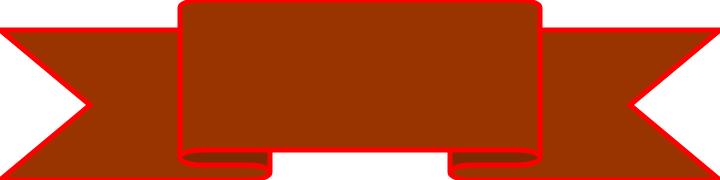 سيرة ذاتيةالبيانات الشخصيةالبيانات الشخصيةالبيانات الشخصيةالبيانات الشخصيةالاسـم:الاسـم:منصور أحمد العبداللهمنصور أحمد العبداللهتاريخ ومحل الميـلاد:تاريخ ومحل الميـلاد:24 – 3 – 1978 م  ( سورية – دير الزور )24 – 3 – 1978 م  ( سورية – دير الزور )المؤهلالمؤهلأهلية التعليم الإعدادي من معهد إعداد المدرسين في دير الزور- المجموع 870 من 1000أهلية التعليم الإعدادي من معهد إعداد المدرسين في دير الزور- المجموع 870 من 1000المؤهلالمؤهلإجازة في الآداب من جامعة الفرات – بترتيب الأول على الدفعة عام 2006-2007 بتقدير امتياز والمعدل 81،36إجازة في الآداب من جامعة الفرات – بترتيب الأول على الدفعة عام 2006-2007 بتقدير امتياز والمعدل 81،36المؤهلالمؤهلماجستير ( لغويات ) من جامعة حلب بتقدير جيد جدًّا والمعدل 75،17ماجستير ( لغويات ) من جامعة حلب بتقدير جيد جدًّا والمعدل 75،17المؤهلالمؤهلتسجيل لمرحلة الدكتوراه ( النحو والصرف ) في جامعة الفرآن الكريم في السودانتسجيل لمرحلة الدكتوراه ( النحو والصرف ) في جامعة الفرآن الكريم في السودانمكان العمل مكان العمل وزارة التعليم في قطروزارة التعليم في قطرسنوات الخبرة سنوات الخبرة 20 سنة 20 سنة العنـوان:العنـوان:قطر  قطر  التليفـون:التليفـون:0097430175551  0097430175551  البريـد الإلكتروني:البريـد الإلكتروني:mansouralabdullah8@gmail.commansouralabdullah8@gmail.comالحالة الاجتماعيـة: الحالة الاجتماعيـة: متأهِّلمتأهِّلعشر سنوات في سورياالخبرةالخبرةعشر سنوات في الكويت والآن في قطرالخبرةالخبرةدورات وشهادات في مجال الحاسب الآلىدورات وشهادات في مجال الحاسب الآلىدورات وشهادات في مجال الحاسب الآلى1 اللغة الانجليزية اللغة الانجليزية اللغة الانجليزيةمستوى متوسط  . مستوى متوسط  . 1مهارات خاصةمهارات خاصةإجـادة التعامل مع الحاسوب .1القدرة على إدارة مجموعات العمل .2القدرة على إدارة الملفات وحفظها وتقسيمها وتسليم الأعمال وتسلمها.3مهارات وهواياتمهارات وهواياتقرض الشعر .1تدريب المبتدئين على خط الرقعة .	2القراءة في كتب التراث .345